Tytuł artykułuJan KowalskiPolitechnika Białostocka, Wydział Inżynierii Zarządzaniae-mail: j.kowalski@gmail.comJoanna Kowalska 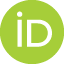 Politechnika Białostocka, Wydział Inżynierii Zarządzaniae-mail:j.kowalska@pb.edu.plStreszczenieStreszczenie artykułu w języku polskim – max. 0,5 strony. Streszczenie powinno zawierać jasno określony cel pracy, skrócony opis uzyskanych wyników i najważniejsze wnioski.Słowa kluczowesłowo, słowo, słowoWstęp We wstępie należy ująć wprowadzenie do problematyki prezentowanej w artykule, w tym określić cel naukowy artykułu oraz zastosowane metody badawcze. WAŻNE !!! Przy formatowaniu tekstu prosimy korzystać, ze zdefiniowanych stylów w galerii stylów.Przegląd literaturyW rozdziale autor powinien zaprezentować wyniki przeprowadzonego przeglądu literatury wskazującego na istniejący dorobek naukowy w przedmiocie badań, dotychczasowe osiągnięcia, luki badawcze wskazujące na potrzebę zainteresowania się przez autora problematyka badawczą. Przy cytowaniu literatury należy podać w nawiasie nazwisko autora, rok wydania pozycji bibliograficznej oraz numery stron, a przy źródłach elektronicznych datę dostępu na przykład: [Wesołowski, 2015, s. 27], [Wesołowski i Rybak, 2014, s. 21-22], [Nowak, 2014, s. 22; Nowak i Rybak, 2015, s. 43-45; Nowak i in., 2013, s. 21-22], [Strategia…, 2016, s. 56], [http://www.wz.pb.edu.pl, 27.02.2017]. Stosując w tekście skróconą nazwę, najpierw należy podać jej pełną wersję np. Regionalny Program Operacyjny Województwa Podlaskiego (RPOWP).Metodyka badańW rozdziale autor powinien wskazać i opisać zastosowaną metodę badawczą do rozwiązania problemu badawczego, służącą osiągnięciu zakładanego celu badawczego.Wyniki badańW rozdziale autor powinien przedstawić uzyskane wyniki badań naukowych. W tekście powinno znaleźć się odwołanie do każdej zamieszczonej tabeli i rysunku na przykład: (tab. 1), (rys. 1), (rys. 1 i 2). Wykresy dodatkowo powinny być dołączone w postaci odrębnych plików arkuszy kalkulacyjnych (np. MS Excel), a rysunki i fotografie w odrębnych plikach w formacie JPEG, GIF lub TIFF.Tabele powinny być przygotowane zgodnie z zamieszczonym wzorem (tab. 1). Tab. 1. Tytuł tabeli Źródło: opracowanie własne na podstawie [Kiryluk, 2019, s. 60]. Wykresy powinny być przygotowane zgodnie z zamieszczonymi wzorami (rys. 1 i 2).Rys. 1. Tytuł rysunkuŹródło: opracowanie własne na podstawie [Kiryluk, 2019, s. 60]. Rys. 1. Tytuł rysunkuŹródło: opracowanie własne na podstawie [Kiryluk, 2019, s. 60]. Dyskusja wynikówW tej części należy przeprowadzić dyskusję otrzymanych wyników badań. Najlepiej w odniesieniu do wyników podobnych badań.PodsumowanieW podsumowaniu należy przedstawić wnioski z przeprowadzonych badań i ich implikacje, na przykład:z praktycznego punktu widzenia; z naukowego punktu widzenia, w kontekście wyników przeprowadzonego przeglądu literatury. ORCID iDJoanna Kowalska: https://orcid.org/0000-0002-5777-1455LiteraturaAlvesson M. (1990), Organization: From Substance to Image?, Organizational Studies 11, pp. 373-394.Pacelli V. (2012), Forecasting Exchange Rates: a Comparative Analysis, International Journal of Business and Social Science 3 (10), pp. 31-45.Bryła M., Maniecka-Bryła I. (2009), Starzenie się ludności jako wyzwanie dla polityki zdrowotnej, Polityka Społeczna 8, s. 14-26.Nazarko J. (red.), (2005), Prognozowanie w zarządzaniu przedsiębiorstwem, cz. 3, Prognozowanie na podstawie modeli adaptacyjnych, Wydawnictwo Politechniki Białostockiej, Białystok.Ostasiewicz S., Rusnak Z., Siedlecka U. (2001), Statystyka elementy teorii i zadania, Wydawnictwo Akademii Ekonomicznej, Wrocław.Chodyński A. (2007a), Wiedza i kompetencje ekologiczne w strategiach rozwoju przedsiębiorstw, Centrum Doradztwa Informacji, Difin, Warszawa.Chodyński A. (2007b), Strategiczna karta wyników (balanced scorecard) w implementacji założeń rozwoju organizacji, Krakowskie Towarzystwo Edukacyjne, Kraków.Haus B., Jagoda H., Lichtarski J. (2005), Współpraca przedsiębiorstwa z innymi podmiotami gospodarczymi, w: Lichtarski J. (red.), Podstawy nauki o przedsiębiorstwie, Wydawnictwo Akademii Ekonomicznej im. Oskara Langego, Wrocław, s. 58-68.Martowska, K. (2012), Psychologiczne uwarunkowania kompetencji społecznych, Liberi Libri, Warszawa, http://liberilibri.pl/sites/default/files/Martowska_2012.pdf [20.07.2021].Narodowy Bank Polski, http://www.nbp.pl/ [30.04.2021].Dyrektywa Parlamentu Europejskiego i Rady 2001/83/WE w sprawie wspólnotowego kodeksu odnoszącego się do produktów leczniczych stosowanych u ludzi (Dz. U. L 311 z 28.11.2001 r.).Rozporządzenie Ministra Gospodarki Komunalnej z 2 sierpnia 1959 r. w sprawie określenia, jakie tereny pod względem sanitarnym są odpowiednie na cmentarze (Dz. U. z 1959 r., nr 52, poz. 315).Ustawa z dnia 10 kwietnia 1997 r. Prawo energetyczne (tekst jedn. Dz. U. z 2006 r., nr 89, poz. 625, z późn. zm.).Strategia Rozwoju Kraju Polska 2020 (2012), Ministerstwo Rozwoju Regionalnego, http://www.mrr.gov.pl/rozwoj_regionalny/Polityka_rozwoju/SRK_2020/Documents/SRK_2020_112012_1.pdf [01.07.2021].Tytuł artykułu w języku angielskimAbstractStreszczenie artykułu w języku angielskim – max. 0,5 strony. Key wordsword, word, wordTekstTekstTekstteksttekstTekstteksttekst